Demande d’avis de la commission administrative paritaireCatégorie A  B  C REFUS DE CONGE DE FORMATION SYNDICALEINFORMATION DE LA CAPCollectivité :Nom / Prénom de l’agent :Grade :Date de nomination stagiaire :Date de nomination dans la collectivité :Refus de congé de formation syndicale à compter du :                                    pour :PIÈCES A JOINDRE :Courrier de l’agent.Rapport de l’autorité territoriale motivant les raisons du refus.LeNOM ET SIGNATURE DE L’AUTORITÉ TERRITORIALE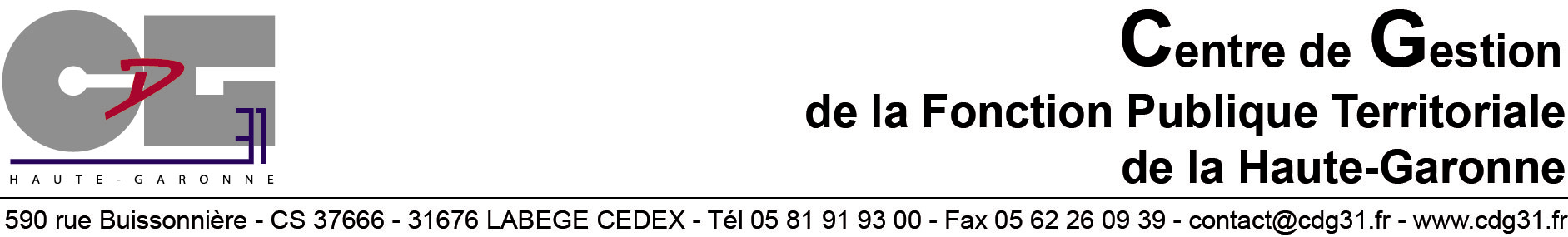 